Figure S3. Weighted gene co-expression network analysis the co-expressed network of blue module (A), brown module (B), yellow module (C), Green module (D), Turquoise module (E) and Grey module (F).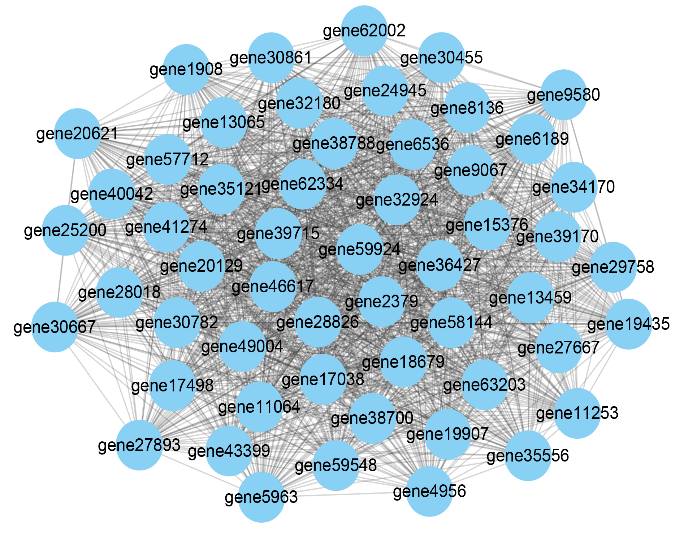 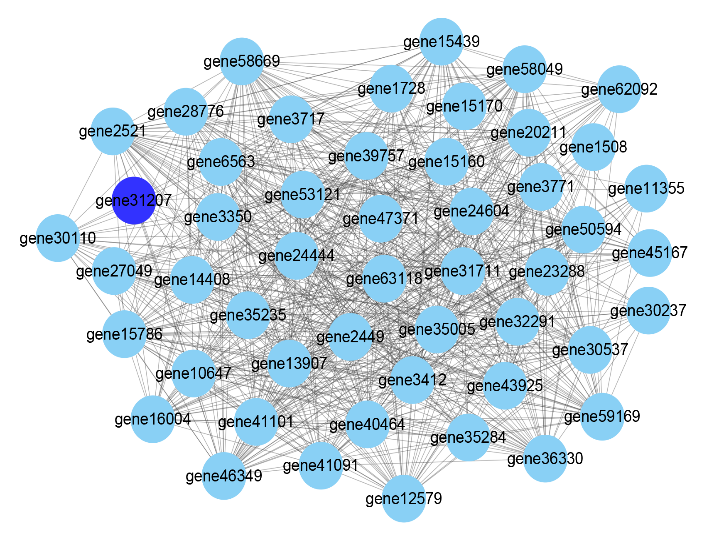 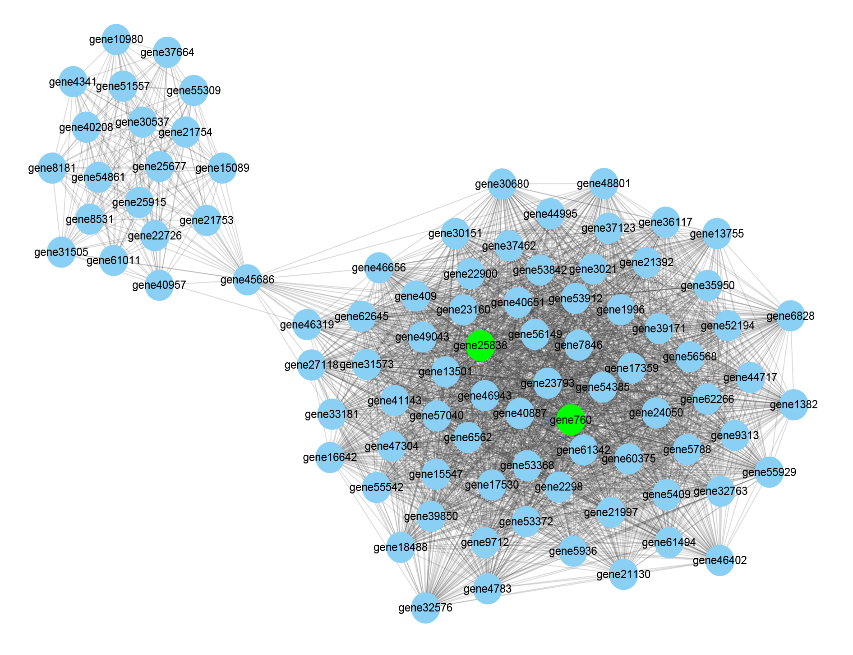 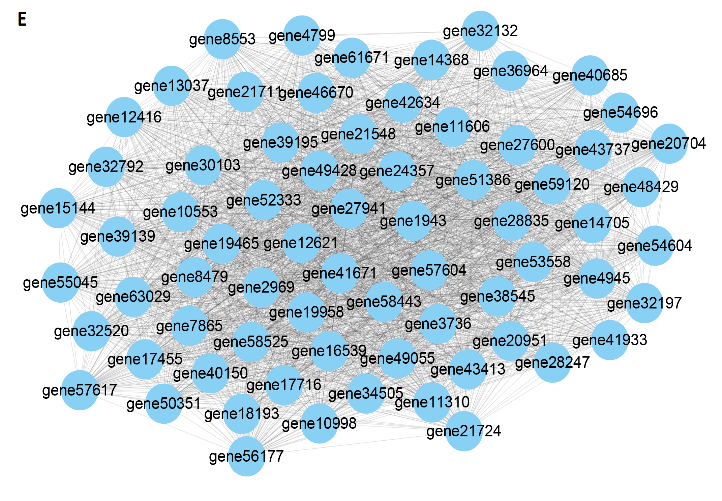 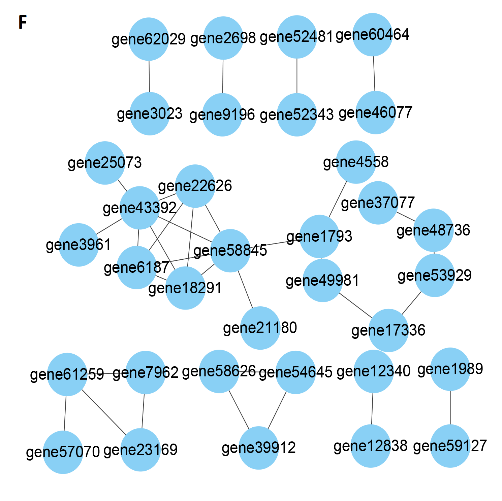 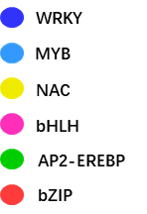 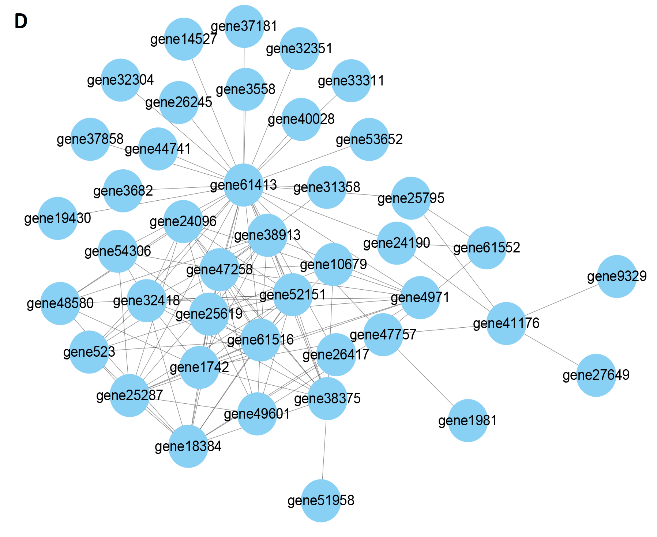 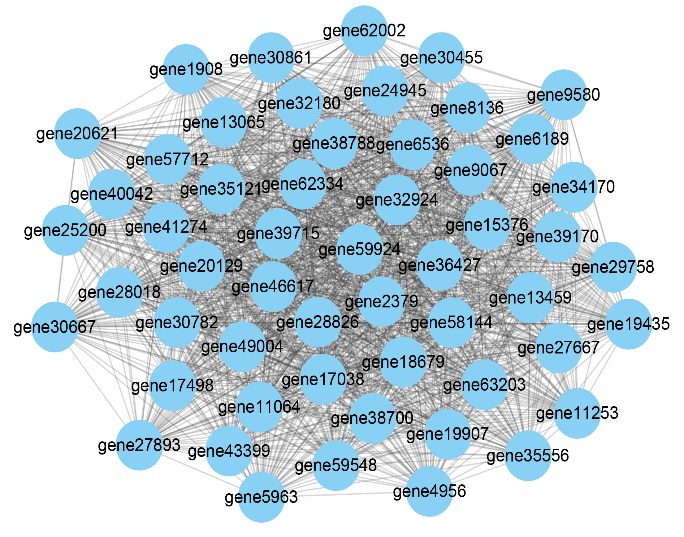 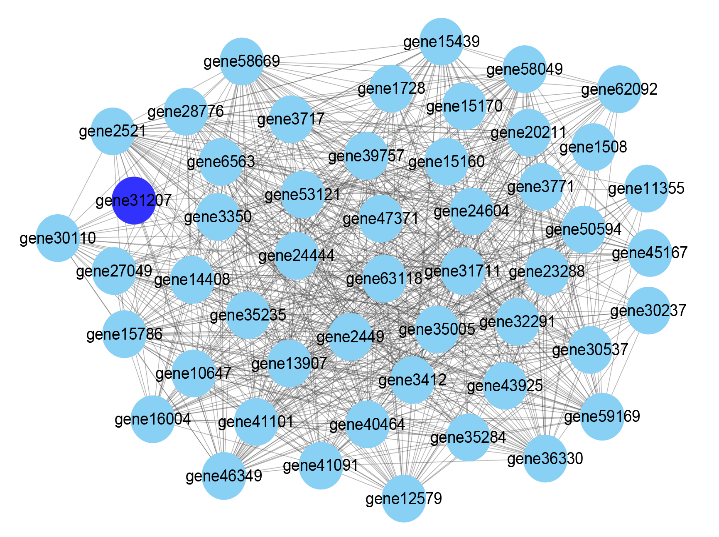 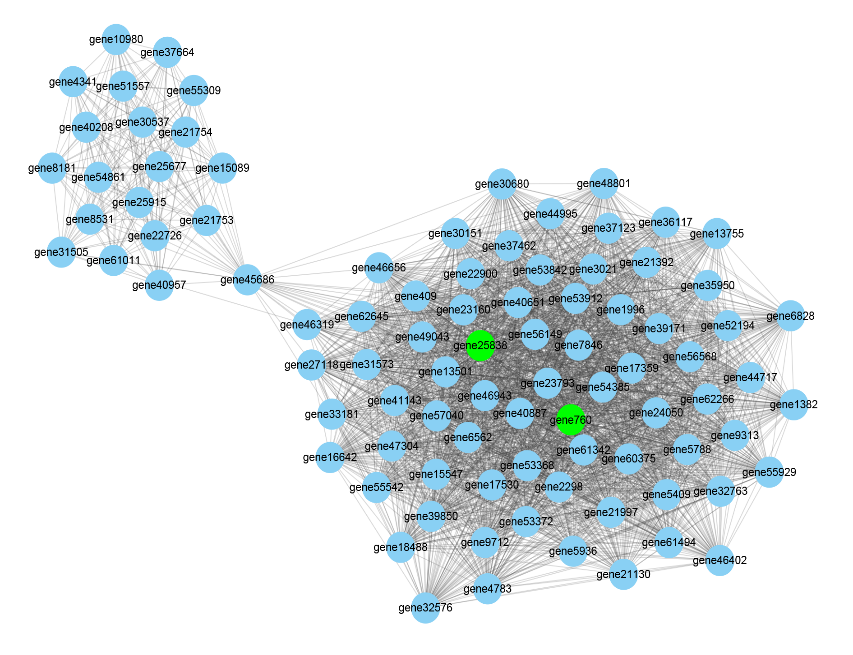 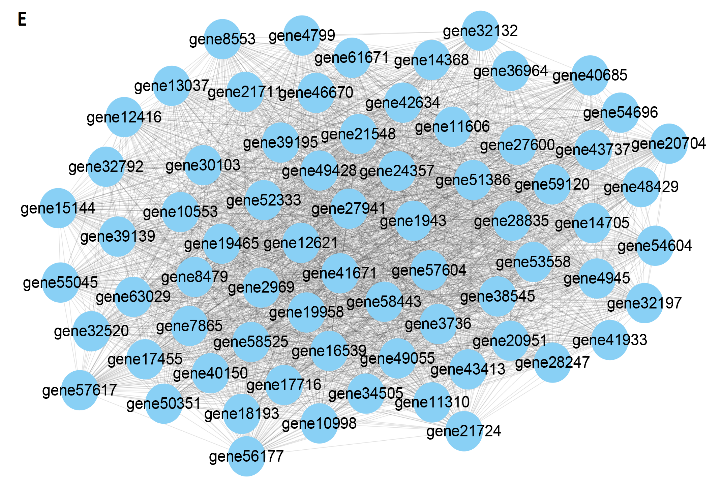 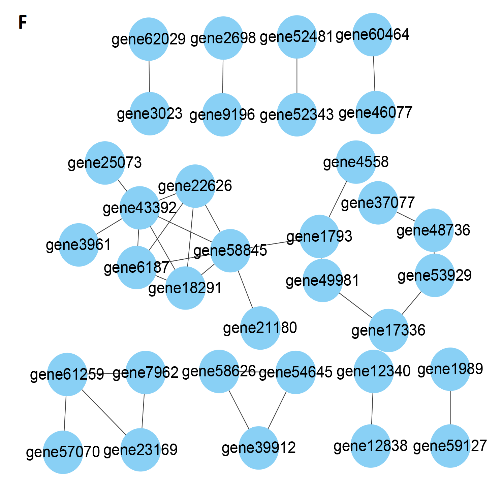 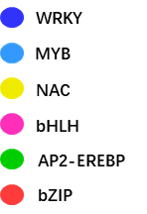 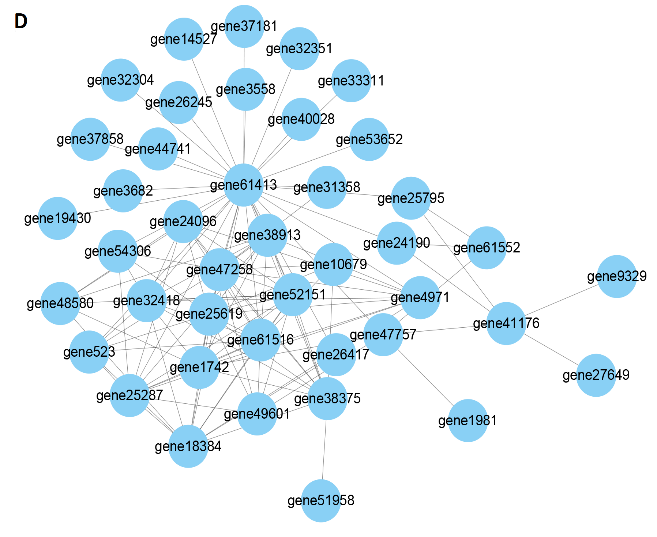 